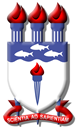 UNIVERSIDADE FEDERAL DE ALAGOASPRÓ-REITORIA DE GESTÃO DE PESSOAS E DO TRABALHOEDITAL Nº 90/2019 - PROCESSO SELETIVO SIMPLIFICADO PARA PROFESSOR VISITANTEDECLARAÇÃO DE AUTORIA PRÓPRIA DO PLANO DE ATIVIDADES ACADÊMICASAlagoas, que sou autor(a) do Plano de Atividades Acadêmicas entregue para fins de obtenção de nota e que o mesmo foi por mim elaborado e integralmente redigido, não tendo sido copiado ou extraído, seja parcial ou integralmente, de forma ilícita.Assim, firmo a presente declaração, demonstrando minha plena consciência dos seus efeitos civis, penais e administrativos1, e assumindo total responsabilidade caso se configure o crime de plágio ou violação aos direitos autorais.__________________________________AssinaturaEu,, portador(a) do CPF/Passaporte nº portador(a) do CPF/Passaporte nº,inscrito(a) no processo seletivo simplificado objeto do Edital de Abertura nº 90/2019, inscrito(a) no processo seletivo simplificado objeto do Edital de Abertura nº 90/2019, inscrito(a) no processo seletivo simplificado objeto do Edital de Abertura nº 90/2019, inscrito(a) no processo seletivo simplificado objeto do Edital de Abertura nº 90/2019, para o Programa para o Programa Diversidade Biológica e Conservação nos TrópicosDiversidade Biológica e Conservação nos TrópicosDiversidade Biológica e Conservação nos TrópicosDiversidade Biológica e Conservação nos TrópicosDiversidade Biológica e Conservação nos Trópicos, com lotação no(a)com lotação no(a)com lotação no(a)Instituto de Ciências Biológicas e da SaúdeInstituto de Ciências Biológicas e da Saúdedeclaro, perante a Universidade Federal dedeclaro, perante a Universidade Federal dedeclaro, perante a Universidade Federal deMaceió/AL,dede 2019.